IEEE P802.11
Wireless LANsCID 1336DiscussionNote: P1285.16 refers to D1.0 which is in D1.4 on page 1343.The clause also changed from 9.4.2.185 to .186Context D1.4 P1343: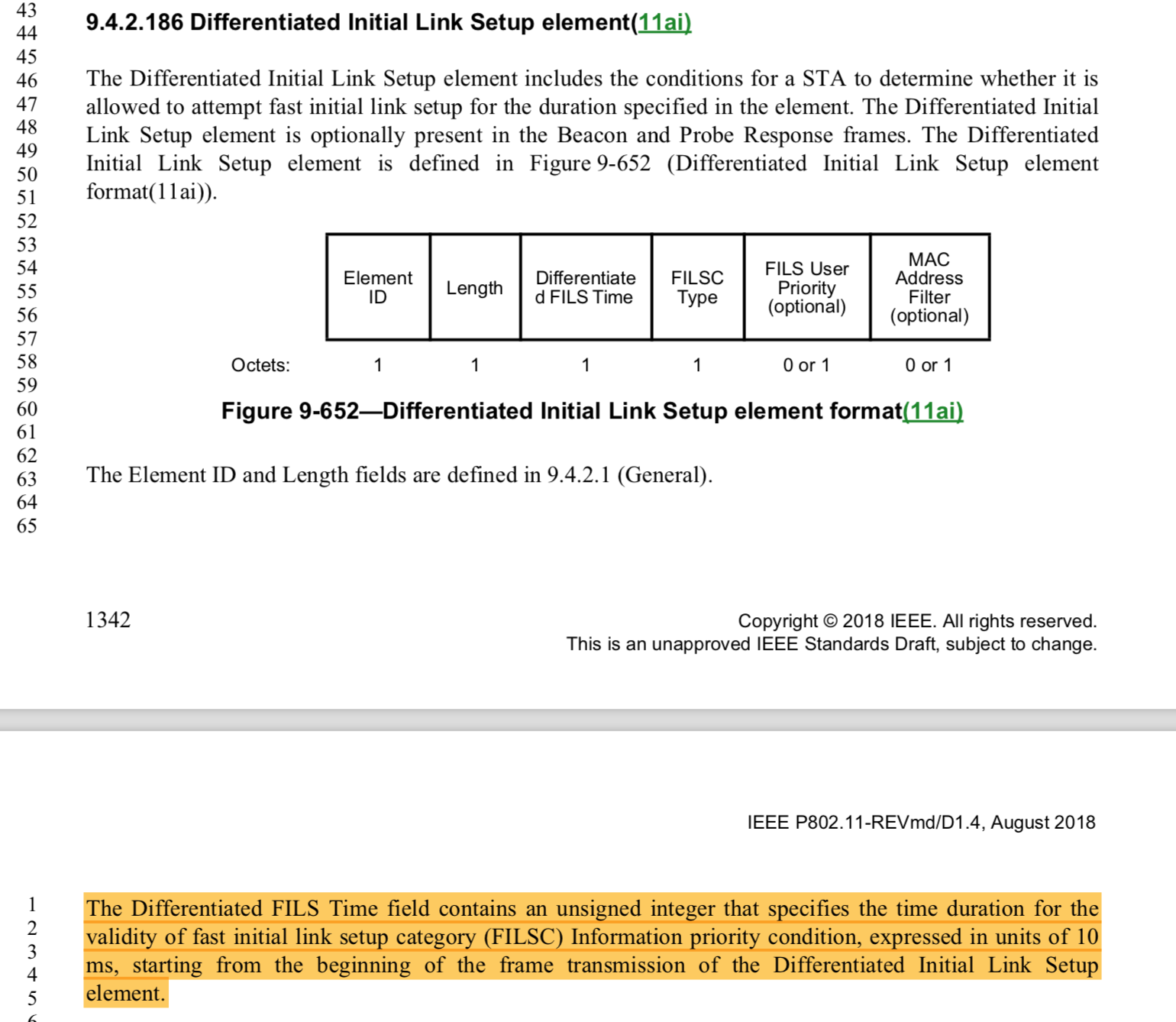 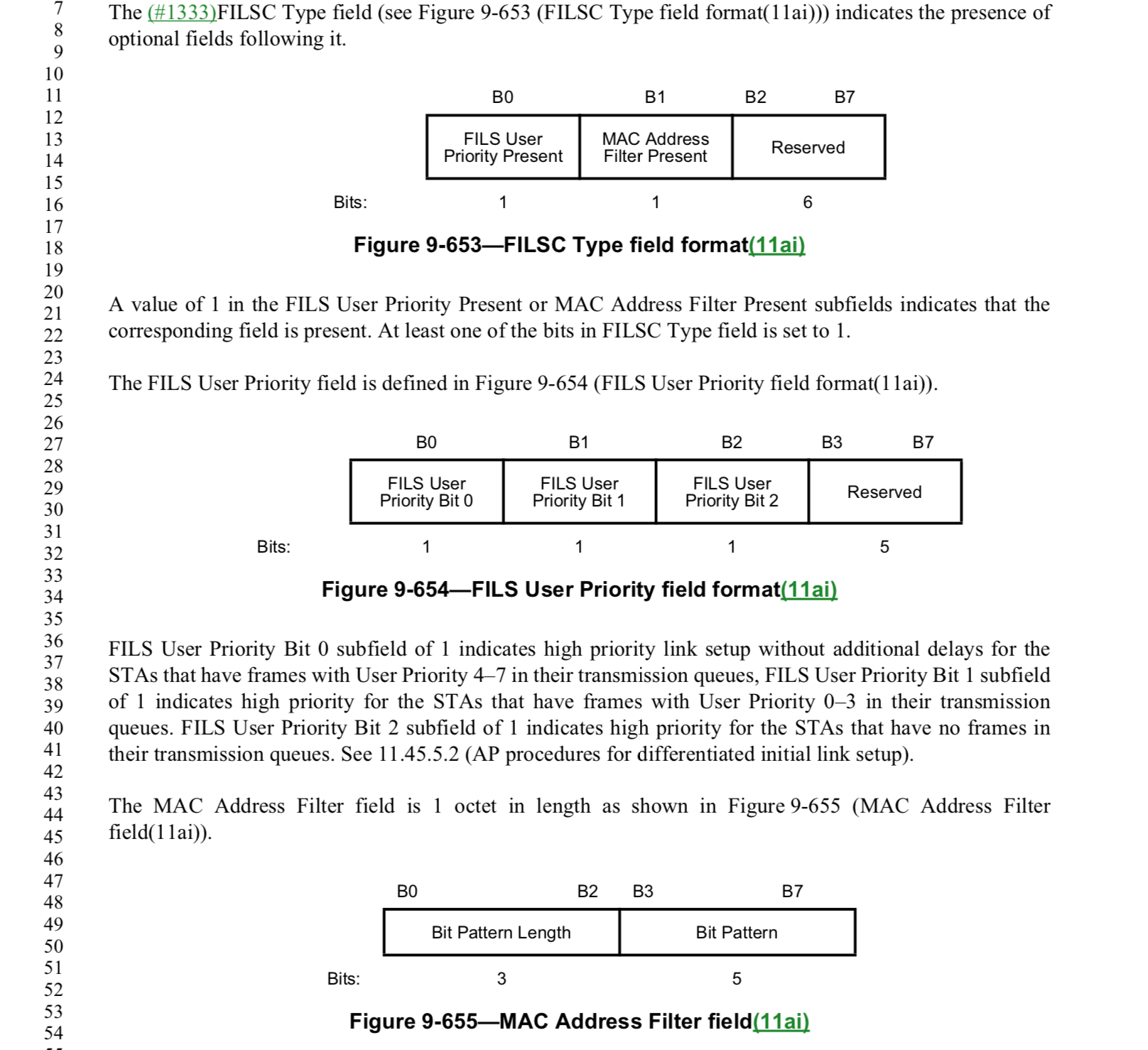 The DILS element specified filters (priority contidions) which constrain STAs that are allowed to perform FILS.  Those filters can be the MAC Address Filter (field) or the FILS User Priority (field). The term “information priority” in the cited text in the comment refers to either of those fields / priority contidions.Proposed Resolution:REVISED.LB232 CID1336 – Proposed Comment ResolutionLB232 CID1336 – Proposed Comment ResolutionLB232 CID1336 – Proposed Comment ResolutionLB232 CID1336 – Proposed Comment ResolutionLB232 CID1336 – Proposed Comment ResolutionDate:  2018-09-12Date:  2018-09-12Date:  2018-09-12Date:  2018-09-12Date:  2018-09-12Author(s):Author(s):Author(s):Author(s):Author(s):NameAffiliationAddressPhoneemailMarc EmmelmannSELF;Koden-TIBerlin, Germanyemmelmann@ieee.orgHitoshi MoriokaSRC Software2-14-38 Tenjin, Chuo-ku, Fukuoka 810-001 JAPANhmorioka@src-soft.comCIDClause Number(C)PageCommentProposed Change13369.4.2.1851285.16"The Differentiated FILS Time field contains an unsigned integer that specifies the time duration for the

validity of fast initial link setup category (FILSC) Information priority condition" -- it is not clear what a FILSC Information priority condition is or what its duration meansDelete Subclauses 11.45.5 and 9.4.2.185